CONSIGNES :Tu vas pouvoir écouter un énoncé de problème.Après  une ou plusieurs écoutes, selon tes besoins, tu dois noter dans la deuxième ligne du  tableau les données utiles à la résolution.Puis, dans la ligne suivante, écris l’ (les) opération(s) nécessaires. Effectue tes calculs en ligne. Si cela t’est difficile, tu peux t’aider de la page de brouillon qui t’est proposée pour faire un schéma et poser tes calculs.Dans la dernière ligne, doit apparaître ta phrase réponse. ENONCE :Samedi 11 décembre, pour la fête de l’école, un boulanger a préparé 178 paquets de 7 pains au chocolat. Cinq enfants les distribuent à leurs camarades le jour de la fête.Combien de pains au chocolat seront distribués en tout ?RETOUR2 données sont utilesRETOUR 2Ecoute l’énoncé S’il t’est difficile de comprendre l’énoncé du problème, tu as besoin de le lire : clique ici.	Données utiles : As-tu trouvé le nombre correct de données utiles ? Pour le savoir, clique ici. Opérations nécessaires : Rappel : Chaque opération doit être accompagnée d’une phrase réponse.Si tu as besoin de poser tes calculs ou faire un schéma, clique ci-dessous et effectue tes calculs sur la page de brouillon qui te sera proposée. N’oublie pas d’enregistrer ton travail.Page de brouillonRéponse à la question posée dans l’énoncé :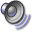 